Министерство здравоохранения Российской Федерации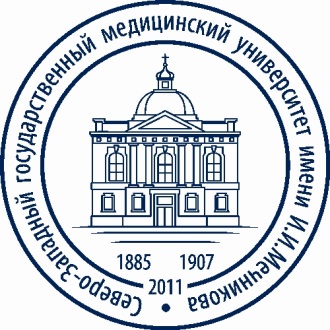 федеральное государственное бюджетное образовательное учреждениевысшего образования"Северо-Западный государственный медицинский университет имени И.И. Мечникова"Министерства здравоохранения Российской Федерации(ФГБОУ ВО СЗГМУ им. И.И. Мечникова Минздрава России)ПРОГРАММАVI -й Всероссийской научно-практической конференции с международным участием19 ноября 2020 года«АКТУАЛЬНЫЕ ПРОБЛЕМЫ ФИЗИЧЕСКОЙ КУЛЬТУРЫ СТУДЕНТОВ МЕДИЦИНСКИХ ВУЗОВ »(ФОРМА – ЗАОЧНАЯ)Санкт-Петербург2020МЕСТО ПРОВЕДЕНИЯ:г. Санкт-Петербург, ФГБОУ ВО СЗГМУ им. И.И. Мечникова Минздрава РоссииПредседатель: кандидат педагогических наук, доцент Явдошенко Е.О. Сопредседатели: доктор  педагогических наук, доцент Стародубцев М.П., старший преподаватель Харчёва И.Г.ДОКЛАДЫ:Явдошенко Е.О., к.пед.н., доцент, заведующий кафедрой физической культуры ФГБОУ ВО СЗГМУ им. И.И. Мечникова «ПОТРЕБНОСТНО-МОТИВАЦИОННАЯ СФЕРА СТУДЕНТОВ КАК ФАКТОР ПОВЫШЕНИЯ ЭФФЕКТИВНОСТИ ФИЗИЧЕСКОГО ВОСПИТАНИЯ В УЧЕБНОМ ПРОЦЕССЕ». Авсеенко Н.В., к. пед. н., доцент кафедры физической культуры ФГБОУ ВО СЗГМУ им. И.И. Мечникова, «ПРИОРИТЕТЫ СТУДЕНЧЕСКОЙ МОЛОДЕЖИ».Авсеенко Н.В., к. пед. н., доцент кафедры физической культуры ФГБОУ ВО СЗГМУ им. И.И. Мечникова, «СКАКАЛКА - УНИВЕРСАЛЬНЫЙ ТРЕНАЖОР».Авсеенко Н.В., к. пед. н., доцент кафедры физической культуры ФГБОУ ВО СЗГМУ СЗГМУ им. И.И. Мечникова, «КОМПЛЕКС «ГОТОВ К ТРУДУ И ОБОРОНЕ» НА СОВРЕМЕННОМ ЭТАПЕ».Бученков К.В., старший преподаватель кафедры физической культуры ФГБОУ ВО СЗГМУ им. И.И. Мечникова  «ПРОФИЛАКТИКА ЗАБОЛЕВАНИЙ И ТРАВМАТИЗМА У СТУДЕНТОВ МЕДИЦИНСКОГО ВУЗа».Березинская Н.А.,  Бархатова Л.А., ФГБОУ ВО РГАУ-МСХА имени К. А. Тимирязева, «ПУТИ РАСШИРЕНИЯ ДВИГАТЕЛЬНОЙ АКТИВНОСТИ СТУДЕНТОВ СПЕЦИАЛЬНОЙ МЕДИЦИНСКОЙ ГРУППЫ».   Венедиктова И.А., старший преподаватель кафедры физической культуры ФГБОУ ВО СЗГМУ им. И.И. Мечникова,  «ФИЗИЧЕСКАЯ КУЛЬТУРА В ДИСТАНЦИОННОМ ФОРМАТЕ С ПОЗИЦИИ СТУДЕНТОВ-МЕДИКОВ».Головко Д.Е, аспирант, Национальный исследовательский Томский государственный университет, «СОВЕРШЕНСТВОВАНИЕ УЧЕБНО-ТРЕНИРОВОЧНОГО ПРОЦЕССА СПОРТСМЕНОВ С ИСПОЛЬЗОВАНИЕМ КИНЕЗИОЛОГИЧЕСКОГО ПОДХОДА».Гущина Н.В., к. пед. н., доцент, ФГБОУ ВО СЗГМУ им. И.И. Мечникова, Санкт-Петербург, «СОВРЕМЕННЫЕ ФИТНЕС-ПРОГРАММЫ КАК СРЕДСТВО ПОВЫШЕНИЯ УРОВНЯ ФИЗИЧЕСКОЙ ПОДГОТОВЛЕННОСТИ СТУДЕНТОК МЕДИЦИНСКОГО ВУЗа». Дорохов С.И., заведующий кафедрой физическая культура доктор педагогических наук, доцент, Государственный институт экономики, финансов, права и технологий (ГИЭФПТ), «ФОРМИРОВАНИЕ ФИЗИЧЕСКОЙ КУЛЬТУРЫ У СТУДЕНТОВ НА ОСНОВЕ ЛИЧНОСТНО- ОРИЕНТИРОВАННОГО ПОДХОДА: СОВРЕМЕННЫЕ ИННОВАЦИОННЫЕ ОБРАЗОВАТЕЛЬНЫЕ ТЕХНОЛОГИИ».Дементьев Н.С., аспирант, Брянский государственный университет им. академика И.Г. Петровского, «МЕТОДЫ РАЗВИТИЯ ФИЗИЧЕСКИХ СПОСОБНОСТЕЙ И ИХ ВЗАИМОСВЯЗЬ С СИСТЕМОЙ СПЕЦИФИЧЕСКИХ МЕТОДОВ ФИЗИЧЕСКОГО ВОСПИТАНИЯ».Ефимов К.А., преподаватель кафедры физической культуры ФГБОУ ВО СЗГМУ им. И.И. Мечникова, «ПРОБЛЕМА ПОВЫШЕНИЯ МОТИВАЦИИ И ФОРМИРОВАНИЯ КОМПЕТЕНЦИЙ НА ЗАНЯТИЯХ ФИЗИЧЕСКОЙ КУЛЬТУРОЙ У СТУДЕНТОВ-МЕДИКОВ».Жаринов Н.М., заведующий кафедрой физического воспитания доктор педагогических наук, профессор, Санкт-петербургский государственный университет ветеринарной медицины, «ПЕДАГОГИЧЕСКАЯ МОДЕЛЬ ОБРАЗОВАТЕЛЬНОГО ПРОСТРАНСТВА В ВУЗе».Кичко Е.В., старший преподаватель, ФГБОУ СЗГМУ им. И.И. Мечникова Минздрава России, Дубатовкин В.И., старший преподаватель, ФГБОУ ВО РГАУ – МСХА имени К. А. Тимирязева,  «ЗАБОЛЕВАНИЕ ОПОРНО – ДВИГАТЕЛЬНОГО АППАРАТА, ПРИЧИНЫ, СЛЕДСТВИЯ, ПРОФИЛАКТИКА».Сильчук А.М., к.пед.н., доцент, Военно-медицинская академия им. С.М. Кирова, Санкт-Петербург, «СОВЕРШЕНСТВОВАНИЯ ОЗДОРОВИТЕЛЬНОЙ ФИЗИЧЕСКОЙ КУЛЬТУРЫ В ВООРУЖЕННЫХ СИЛАХ РФ».Морозова Л.В., соискатель, Северо-Западный институт управления, Российская академия народного хозяйства и государственной службы при Президенте Российской Федерации, Санкт-Петербург, «СТРУКТУРА ТЕХНОЛОГИИ ОБЩЕФИЗИЧЕСКОЙ ПОДГОТОВКИ   ЮНЫХ ТЕННИСИСТОВ С ИСПОЛЬЗОВАНИЕМ ФИТНЕС-ТЕННИСА».Стародубцев М.П., д.пед.н., доцент, профессор кафедры теории и методики непрерывного профессионального образования, Санкт-Петербургский военный ордена Жукова институт войск национальной гвардии Российской Федерации, «СОЦИАЛЬНО-КУЛЬТУРНАЯ ИННОВАТИКА КАК НАПРАВЛЕНИЕ ПЕДАГОГИЧЕСКИХ ИССЛЕДОВАНИЙ».Склярова И.В., к.х.н., доцент кафедры физической культуры ФГБОУ ВО СЗГМУ им. И.И. Мечникова Минздрава России, Сименьчук Т.А. ст. преподаватель, СПбГПМУ, Воробьева Н.П., старший преподаватель, СПбГТИ(ТУ),  «СРАВНИТЕЛЬНАЯ ХАРАКТЕРИСТИКА   РАСПРЕДЕЛЕНИЯ СТУДЕНТОВ ТЕХНИЧЕСКОГО И МЕДИЦИНСКОГО ВУЗОВ В УЧЕБНЫЕ ГРУППЫ ПО РЕЗУЛЬТАТАМ МЕДИНСКОГО ОСМОТРА».Малянова Е.Ю., старший преподаватель кафедры физической культуры ФГБОУ ВО СЗГМУ им. И.И. Мечникова Минздрава России, «ПЛАВАТЕЛЬНАЯ ПОДГОТОВКА СТУДЕНТОВ ФГБОУ ВО СЗГМУ ИМ. И.И. МЕЧНИКОВА МИНЗДРАВА РОССИИ».Малянова Е.Ю., старший преподаватель кафедры физической культуры ФГБОУ ВО СЗГМУ им. И.И. Мечникова Минздрава России, «ЗДОРОВЬЕСБЕРЕГАЮЩЕЕ ПОВЕДЕНИЕ КАК ЭЛЕМЕНТ ОБЩЕКУЛЬТУРНОЙ КОМПЕТЕНЦИИ СТУДЕНТОВ МЕДИЦИНСКОГО УНИВЕРСИТЕ».Кириченко А.С.,  преподаватель кафедры физической культуры ФГБОУ ВО СЗГМУ им. И.И. Мечникова Минздрава России, «ФИЗИЧЕСКАЯ КУЛЬТУРА В ПРОФИЛАКТИКЕ ЗАБОЛЕВАНИЙ ОПОРНО-ДВИГАТЕЛЬНОГО АППАРАТА».Кононов В.А.,  к. пед. наук, доцент,  ВУНЦ ВМФ «ВМА» им. Адмирала Флота Советского Союза Н.Г. Кузнецова, г. Санкт-Петербург, «ВЛИЯНИЕ ЗАНЯТИЙ ФИЗИЧЕСКОЙ КУЛЬТУРОЙ И СПОРТОМ НА ПОВЫШЕНИЕ УРОВНЯ ФИЗИЧЕСКОЙ ПОДГОТОВЛЕННОСТИ И ЗДОРОВЬЕ СТУДЕНТОВ».Кичко Е.В., старший преподаватель кафедры физической культуры ФГБОУ ВО СЗГМУ им. И.И. Мечникова Минздрава России, «ЗАБОЛЕВАНИЕ ОПОРНО-ДВИГАТЕЛЬНОГО АППАРАТА, ПРИЧИНЫ, СЛЕДСТВИЯ, ПРОФИЛАКТИКА». Лукичев Д.В., к.пед.н., старший преподаватель, Михайловская В.А., Санкт-Петербург, «СТРУКТУРА И СОДЕРЖАНИЕ ТЕХНОЛОГИИ РАЗВИТИЯ СКОРОСТНО-СИЛОВЫХ КАЧЕСТВ ДЛЯ УСКОРЕННОГО ФОРМИРОВАНИЯ НАВЫКОВ БОЕВЫХ ПРИЕМОВ БОРЬБЫ У СОТРУДНИКОВ МИХАЙЛОВСКОЙ ВАА».Кабаев И.Е., доцент кафедры физической культуры Санкт-Петербургский государственный университет телекоммуникаций им. проф. М.А. Бонч-Бруевича, «СТУДЕНЧЕСКИЙ СПОРТ В РОССИИ: ПРОБЛЕМЫ И ЦЕЛИ РАЗВИТИЯ КОНЦЕПЦИИ ДО 2025 ГОДА»Полищук Н.В., старший преподаватель, ГУТ им. проф. М.А. Бонч-Бруевича, Санкт-Петербург, «ВЛИЯНИЕ ТИПА ТЕМПЕРАМЕНТА НА ВЫБОР ВИДА СПОРТА»Сапсаева Т.В., старший преподаватель кафедры физической культуры Санкт-Петербургский государственный университет телекоммуникаций им. проф. М.А. Бонч-Бруевича, «АКТУАЛЬНЫЕ ПРОБЛЕМЫ ФИЗИЧЕСКОГО ВОСПИТАНИЯ В СОВРЕМЕННЫХ УСЛОВИЯХ ОБРАЗОВАНИЯ».Смазнов К.С., к.пед.н., доцент, Военный институт физической культуры, Черный С.С., старший преподаватель Российский Государственный педагогический университета им. А.И. Герцена, «МЕТОДИЧЕСКИЕ ПРИНЦИПЫ ПОДДЕРЖАНИЯ ГИБКОСТИ У ВОЕННОСЛУЖАЩИХ С ИСПОЛЬЗОВАНИЕМ СРЕДСТВ ГИМНАСТИКИ».Сорокин В.П., д.пед.н., профессор, ведущий научный сотрудник научно-исследовательского института ФСИН г. Москва, Федюк Н.С., к.пед.н., преподаватель кафедры физической подготовки Военной академии связи, г. Санкт-Петербург, ФИЗИЧЕСКАЯ ПОДГОТОВЛЕННОСТЬ СТУДЕНТОВ-МЕДИКОВ КАК МОБИЛИЗАЦИОННОГО РЕЗЕРВА».Серова Т.В., старший преподаватель кафедры физической культуры ФГБОУ ВО СЗГМУ им. И.И. Мечникова «КОМПЕТЕНТНОСТНЫЙ ПОДХОД В СИСТЕМЕ ФИЗИЧЕСКОГО ВОСПИТАНИЯ ВЫСШЕГО УЧЕБНОГО ЗАВЕДЕНИЯ».Стрижков А.П., ГУТ им. проф. М.А. Бонч-Бруевича, Санкт-Петербург, «ФОРМИРОВАНИЕ У СТУДЕНТОВ СОЗНАТЕЛЬНОСТИ В ЗАНЯТИЯХ ФИЗИЧЕСКОЙ КУЛЬТУРОЙ».Тимофеева И.Ю., Асриев С.А., Смоленский филиал РАНХиГС при Президенте РФ, «ИСПОЛЬЗОВАНИЕ СОВРЕМЕННЫХ ИНТЕРАКТИВНЫХ ФОРМ ОБУЧЕНИЯ ДЛЯ ОРГАНИЗАЦИИ ИННОВАЦИОННОЙ ОБРАЗОВАТЕЛЬНОЙ СРЕДЫ».Труль А.Р., к.п.н., доцент, преподаватель кафедры физической культуры ФГБОУ ВО СЗГМУ им. И.И. Мечникова, «КРОССФИТ»- КАК СРЕДСТВО ФИЗИЧЕСКОГО РАЗВИТИЯ СТУДЕНТОВ ВУЗА».    Шилова С.В., старший преподаватель кафедры физической культуры ГУТ им. проф. М.А. Бонч-Бруевича, Санкт-Петербург «ПЕДАГОГИЧЕСКАЯ КУЛЬТУРА ПРЕПОДАВАТЕЛЯ КАК УСЛОВИЕ И ПОКАЗАТЕЛЬ КАЧЕСТВА ОБРАЗОВАТЕЛЬНОГО ПРОЦЕССА».Харчева И.Г., старший преподаватель кафедры физической культуры ФГБОУ ВО СЗГМУ им. И.И. Мечникова, «ИССЛЕДОВАНИЕ МОТИВАЦИИ СТУДЕНТОВ ДЛЯ ЗАНЯТИЙ ФИЗИЧЕСКОЙ КУЛЬТУРОЙ».Подведение итогов конференции: Явдошенко Евгений Олегович, помощник проректора по воспитательной и социальной работе, заведующий кафедрой физической культуры ФГБОУ ВО СЗГМУ им. И.И. Мечникова Минздрава России.